Apex National 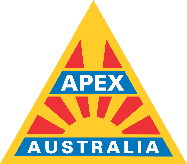 Awards SummaryList of Awards: Club Awards Apex Australia Newsletter Award  Apex Australia Publicity Award Apex Australia Convention /AGM Travel Award Apex Australia Service Project Award Apex Australia International Service Award Apex Australia Citizenship Initiative  Apex Australia Club of the Year  Region Award Apex Australia International Convention Attendance  Individual Member Awards Apex Australia Apexian of the Year  Apex Australia Best First Year Apexian Apex Australia Young Apexian of the Year  Apex Australia Public Speaking Award 22 Year Service Award 27 Year Service Award The Golden Stirrer Regional Communicator Award Apex Australia Regional Communicator of the Year  HOW DO YOU NOMINATE FOR AN AWARD?  You must:submit your nomination as a pdf document;follow the criteria for that Award set out in the Awards Manual (located online here: https://www.apex.org.au/club-resources); and email it to: awards@apex.org.au before the closing date. FOR MORE INFORMATION Email: awards@apex.org.au or admin@apex.org.au